SpraitBeach-Open 2017Sehr geehrte Damen und Herren,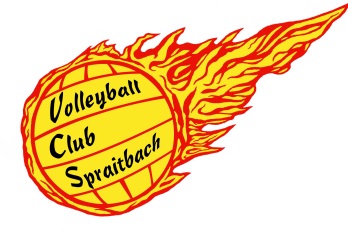 wir möchten Sie ganz herzlich zum Beachvolleyballturnier "SpraitBeach-Open 2017" mit Hocketse einladen:Wo: 			Beachvolleyballplatz SpraitbachWann:		Sonntag, den 16. Juli 2017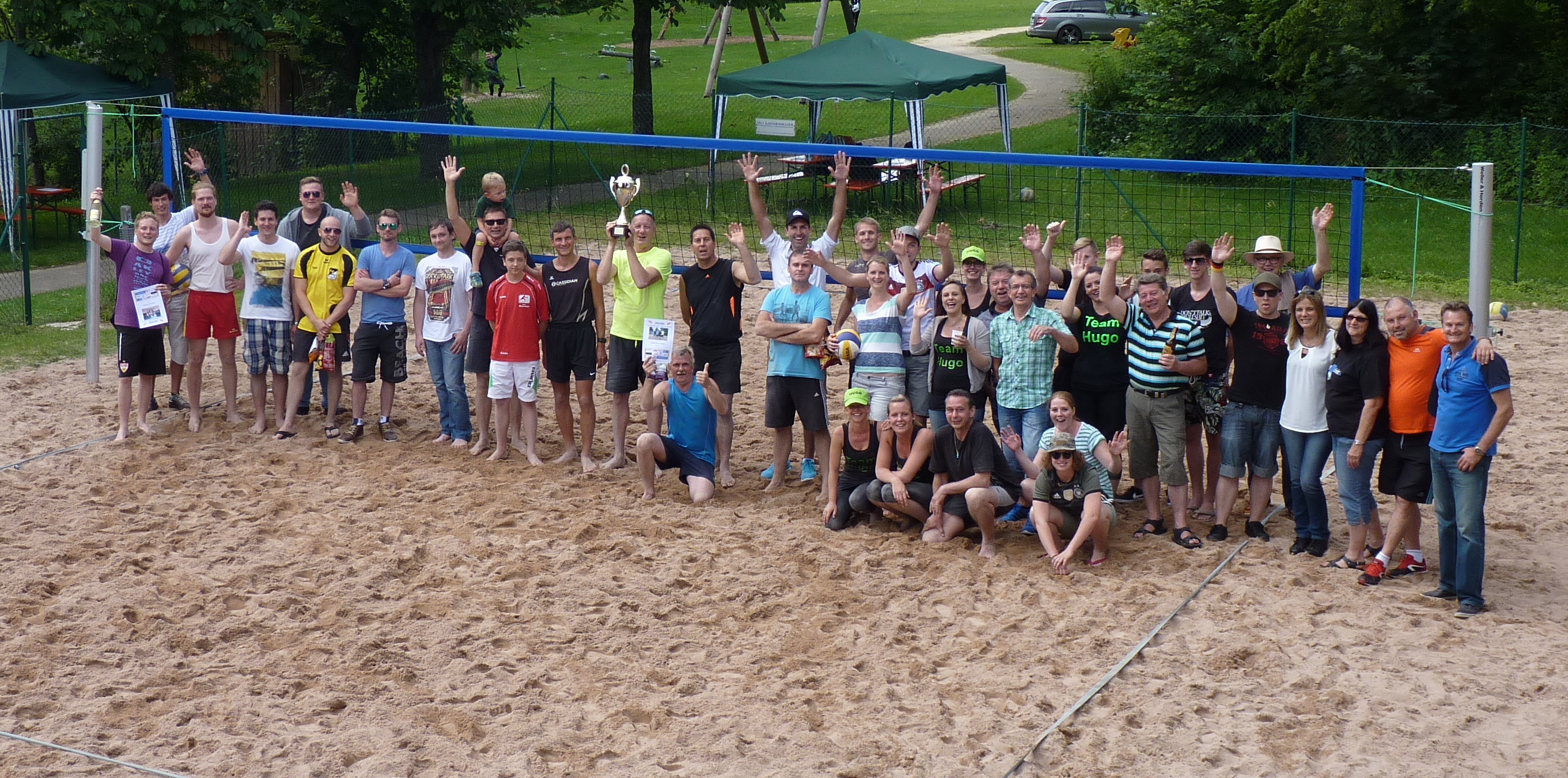 Wer: 	mind. 4 Spieler/innen pro Team (max. 1 „Aktiven“-/ 
Vereinsspieler/in)Treffpunkt: 	9:30 UhrTurnierbeginn:	10 UhrEnde:			ca. 18 UhrStartgebühr:	20 € pro TeamAnmeldeschluss:	02.07.2017Für Ihr leibliches Wohl, Speisen und Getränke, ist bei einer gemütlichen Hocketse bestens gesorgt: mit z.B. Weißwurstfrühstück und Spezialitäten vom Grill. Bei Kaffee und Kuchen ist neben spannenden Spielen und guter Unterhaltung einiges geboten.Wir freuen uns auf zahlreiche Teams, Fans und viele Besucher. Mit freundlichen GrüßenVC Spraitbach - SpraitBeachi.A. Andreas KönigEinladung zu den SpraitBeach-Open 2017